lMADONAS NOVADA PAŠVALDĪBA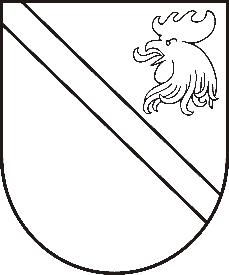 Reģ. Nr. 90000054572Saieta laukums 1, Madona, Madonas novads, LV-4801 t. 64860090, e-pasts: pasts@madona.lv ___________________________________________________________________________MADONAS NOVADA PAŠVALDĪBAS DOMESLĒMUMSMadonā2020.gada 29.oktobrī							          	      		       Nr.450									     (protokols Nr.22, 39.p.)Par Madonas novada pašvaldības saistošo noteikumu Nr.15 „Grozījumi Madonas novada pašvaldības 09.07.2009. saistošajos noteikumos Nr.1 „Madonas novada pašvaldības nolikums”” apstiprināšanuŅemot vērā to, ka centrālajā administrācija tiek izveidota jauna nodaļa, ir nepieciešams veikt grozījumus Madonas novada pašvaldības saistošajos noteikumos Nr.1 “Madonas novada pašvaldības nolikums”. Tāpat ir nepieciešams precizēt centrālās administrācijas nodaļu nolikumu apstiprināšanas kārtību.  Noklausījusies sniegto informāciju, pamatojoties uz likuma  "Par pašvaldībām"  21.panta pirmās daļas 1.punktu  un 24.pantu, ņemot vērā 21.10.2020. Finanšu un attīstības komitejas atzinumu, atklāti balsojot: PAR – 16 (Andrejs Ceļapīters, Artūrs Čačka, Andris Dombrovskis, Zigfrīds Gora, Antra Gotlaufa, Gunārs Ikaunieks, Valda Kļaviņa, Agris Lungevičs, Ivars Miķelsons, Valentīns Rakstiņš, Andris Sakne, Rihards Saulītis, Inese Strode, Aleksandrs Šrubs, Gatis Teilis, Kaspars Udrass), PRET – NAV, ATTURAS – NAV, Madonas novada pašvaldības dome NOLEMJ:Apstiprināt Madonas novada pašvaldības saistošos noteikumus Nr.15 „Grozījumi Madonas novada pašvaldības 09.07.2009. saistošajos noteikumos Nr.1 „Madonas novada pašvaldības nolikums””.Uzdot Lietvedības nodaļai saistošos noteikumus un to paskaidrojuma rakstu triju darba dienu laikā pēc to parakstīšanas nosūtīt atzinuma sniegšanai Vides aizsardzības un reģionālās attīstības ministrijai. Saistošie noteikumi stājas spēkā nākamajā dienā pēc to parakstīšanas.Informāciju tehnoloģiju nodaļai publicēt saistošos noteikumus un to paskaidrojuma rakstu pašvaldības mājas lapā internetā.Pielikumā: Saistošie noteikumi Nr.15 un paskaidrojuma raksts.Domes priekšsēdētājs					         	         A.LungevičsE.Zāle 64860095